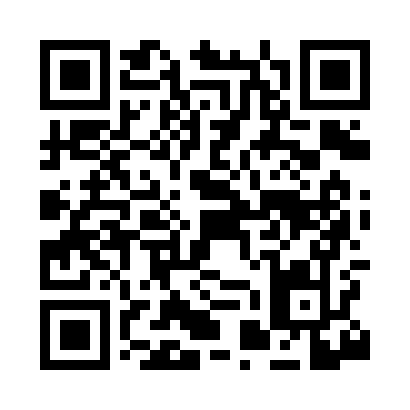 Prayer times for Black Tom, South Carolina, USAMon 1 Jul 2024 - Wed 31 Jul 2024High Latitude Method: Angle Based RulePrayer Calculation Method: Islamic Society of North AmericaAsar Calculation Method: ShafiPrayer times provided by https://www.salahtimes.comDateDayFajrSunriseDhuhrAsrMaghribIsha1Mon4:536:161:255:088:349:562Tue4:546:161:255:088:349:563Wed4:546:161:255:088:339:564Thu4:556:171:255:088:339:555Fri4:556:171:255:098:339:556Sat4:566:181:265:098:339:557Sun4:576:181:265:098:339:548Mon4:576:191:265:098:339:549Tue4:586:191:265:098:329:5410Wed4:596:201:265:098:329:5311Thu5:006:211:265:098:329:5312Fri5:006:211:265:108:319:5213Sat5:016:221:265:108:319:5214Sun5:026:221:275:108:319:5115Mon5:036:231:275:108:309:5016Tue5:036:241:275:108:309:5017Wed5:046:241:275:108:299:4918Thu5:056:251:275:108:299:4819Fri5:066:251:275:108:289:4820Sat5:076:261:275:108:289:4721Sun5:086:271:275:108:279:4622Mon5:096:271:275:108:279:4523Tue5:096:281:275:108:269:4424Wed5:106:291:275:108:259:4325Thu5:116:291:275:108:259:4326Fri5:126:301:275:108:249:4227Sat5:136:311:275:108:239:4128Sun5:146:311:275:108:229:4029Mon5:156:321:275:108:229:3930Tue5:166:331:275:108:219:3831Wed5:176:341:275:098:209:37